Information préliminaire pouvant être modifiée tout au long de la journéeÉtude de cas : [2020-060] Éclosion d’infections à Salmonella Newport dans plusieurs provincesCode de grappe : 2005NEWWGS-1ON-MPMise à jour épidémiologique, le 24 mai 2020 à 12 h (HAE)MISES À JOURÉpidémiologique : L’information initiale sur l’exposition est disponible pour 7 des 9 cas (7 questionnaires; ON = 5, CB = 1)1 des 9 cas a été perdu de vue au cours du suivi (ON = 1)On attend le questionnaire pour 1 des 9 cas (AB = 1)Résumé de l’expositionJeunes pousses d’épinards4 cas sur 7 (57 %) déclarent une exposition aux jeunes pousses d’épinardsPoulet2 cas sur 7 (29 %) déclarent une exposition au poulet2 cas déclarent avoir acheté des produits de la même boucherie localeŒufs2 cas sur 7 (29 %) déclarent une exposition aux œufsBaies2 cas sur 7 (29 %) déclarent une exposition aux baies1 cas déclare une exposition aux bleuetsNoix4 cas sur 7 (57 %) déclarent une exposition aux noixGraines4 cas sur 7 (57 %) déclarent une exposition aux grainesRégimes alimentaires spéciaux/restreints3 cas sur 7 (43 %) déclarent avoir suivi un régime alimentaire spécial ou restreint1 cas déclare suivre un régime végétarien (pas de bœuf, de porc, de poulet)1 cas déclare suivre un « régime alimentaire à base d’aliments crus » et un régime végétalien1 cas déclare avoir une aversion pour les produits laitiersLaboratoire :Tous les cas confirmés sont liés par 0 à 6 différences d’allèles selon l’analyse wgMLST.Cas confirmés (n = 9)Nombre de cas dans les provinces et territoiresON = 6AB = 1CB = 2Estimation du fardeau de la maladie235Âge (années)MoyenneMédianeTranche d’âges30,42217 à 57% de sexe féminin78 % (7/9)Hospitalisations0Décès0Intervalle des dates d’apparition des symptômesDu 22 avril au 1er mai 2020Délai de déclaration (jours)MédianeIntervalle2119 à 26Courbe épidémique Cas d’infections à S. Newport, selon l’apparition des symptômes et la province (n = 9)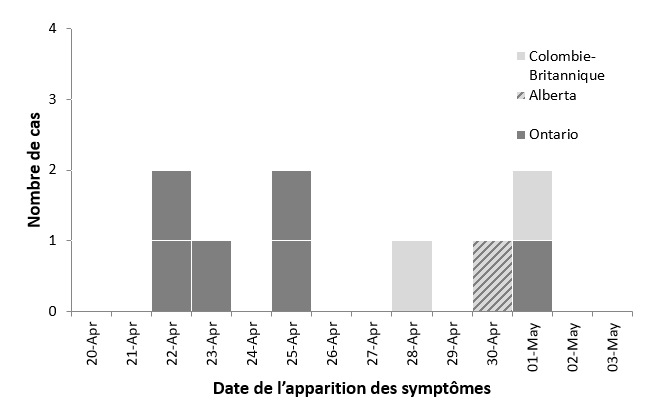 